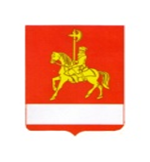 ПОСТАНОВЛЕНИЕ04.12.2015                                     с. Каратузское                                      № 808-п Об утверждении плана организации ярмарок на 2016 год         В целях создания условий для обеспечения населения района сельскохозяйственной продукцией и другими товарами народного потребления, руководствуясь Федеральным законом от 28.12.2009 № 381-ФЗ «Об основах государственного регулирования торговой деятельности в Российской Федерации», ПОСТАНОВЛЯЮ:1. Утвердить План организации ярмарок «Одного дня» на 2016 год (приложение).2. Разместить план организации ярмарок на 2016 год на официальном сайте  администрации Каратузского района karatuzraion.ru в срок до 15.12.2015. 3. Контроль за исполнением настоящего постановления возложить на заместителя главы района по сельскому хозяйству, производству и имущественным отношениям Е.И. Тетюхина. 4. Постановление  вступает в силу  в  день, следующий за днем его  официального опубликования в периодическом печатном издании Вести муниципального образования «Каратузский район». Глава района                                                                                          К.А. Тюнин                                                                                                                                                                        Приложение                                                                                                                                  к постановлению администрации                                                                                                                                  Каратузского района от  № План проведения  ярмарок и расширенных продаж по реализации сельхозпродукции и продовольствия                                                                                  на территории МО Каратузский район    на 2016 год                                                 (наименование муниципального образования)№ п/п Наименование района/города/поселенияАдрес проведения мероприятияУчастники мероприятия (наименование организаций и т.д.)Дата проведения (число, месяц)Название/Тематика проведения ярмарки1Каратузский районс. Каратузское, ул. Ленина, на территории, прилегающей к ОСБЮридические лица, физические лица, ИП, крестьянско-фермерские хозяйства22.04.2016 с 10.00 до 15.00Ярмарка одного дня2Каратузский районс. Каратузское, ул. Ленина, на территории, прилегающей к ОСБЮридические лица, физические лица, ИП, крестьянско-фермерские хозяйства19.08.2016 с 10.00 до 15.00Ярмарка одного дня3Каратузский районс. Каратузское, ул. Ленина, на территории, прилегающей к ОСБЮридические лица, физические лица, ИП, крестьянско-фермерские хозяйства13.11.2016 с 10.00 до 15.00Ярмарка одного дня